    Совет Андреевского муниципального округа города Севастополя I созыв                                            XIII сессия                             2014 – 2016 гг.                                    РЕШЕНИЕ                                       № 14/9316 декабря   2015 года						                   с. Андреевка Об утверждении Положения о служебныхкомандировках лиц замещающих муниципальные должности и должности муниципальной службы внутригородского муниципального образования города Севастополя Андреевский  муниципальный округ    Заслушав и обсудив доклад   начальника общего отдела Толстихиной Г.С.   об утверждении Положения о служебных командировках лиц, замещающих муниципальные должности и должности муниципальной службы внутригородского муниципального образования города Севастополя  Андреевский муниципальный округ, руководствуясь Трудовым кодексом Российской Федерации, постановлением Правительства Российской Федерации от 13.10.2008 № 749 «Об особенностях направления работников в служебные командировки», Законом города Севастополя № 88-ЗС от 16.12.2014 «О служебных командировках лиц, замещающих государственные должности города Севастополя и должности государственной гражданской службы города Севастополя», Совет  Андреевского  муниципального округа                                                        РЕШИЛ:     1.Утвердить Положение о служебных командировках лиц, замещающих муниципальные должности и должности муниципальной службы внутригородского муниципального образования города Севастополя  Андреевский  муниципальный округ согласно Приложению. 2. Обнародовать настоящее решение на официальном сайте  Правительства города Севастополя. 3. Настоящее решение вступает в силу со дня принятия 4. Контроль за исполнением настоящего решения оставляю за собой.Председатель  СоветаАндреевского муниципального округа                                               И. Н. Валуев                                                                                                                                                                                Приложение                                                                                          к решению Совета Андреевского МО                                                                                                                      от  16 декабря 2015 года решение                                          № 14/93                                                          ПОЛОЖЕНИЕ о служебных командировках лиц, замещающих муниципальные должности и должности муниципальной службы во внутригородском муниципальном образовании города Севастополя – Андреевский  муниципальный округ      Настоящим Положением определяется порядок и условия направления в служебные командировки лиц, замещающих муниципальные должности и должности муниципальной службы во внутригородском муниципальном образовании города Севастополя – Андреевский  муниципальный округ.                                  ГЛАВА 1. ОБЩИЕ ПОЛОЖЕНИЯ                                       Статья 1. Служебная командировка              Под служебной командировкой в настоящем Положении признается поездка лиц, замещающих муниципальные должности и должности муниципальной службы во внутригородском муниципальном образовании города Севастополя – Андреевский  муниципальный округ (далее – ВМО Андреевский МО), индивидуально или в составе делегаций (групп) на определенный срок для выполнения служебного задания вне места постоянной работы (службы) как на территории Российской Федерации, так и на территориях иностранных государств (далее - место командирования).                              Статья 2. Гарантии при направлении в служебные командировки            2.1. При направлении лица, замещающего муниципальную должность или должность муниципальной службы в ВМО Андреевский  МО, в служебную командировку, ему гарантируется сохранение места работы (службы) и денежного вознаграждения (денежного содержания), а также возмещение расходов, связанных со служебной командировкой: а) по проезду к месту командирования и обратно; б) по проезду из одного населенного пункта в другой, если лицо, замещающее муниципальную должность или должность муниципальной службы в ВМО Андреевский  МО, командировано в несколько государственных органов (организаций), расположенных в разных населенных пунктах; в) по найму жилого помещения, кроме случая, когда направленному в служебную командировку работнику предоставляется бесплатное помещение; г) дополнительные расходы, связанные с проживанием вне постоянного места жительства (суточные) за каждый день нахождения в служебной командировке; д) иные расходы, связанные со служебной командировкой (при условии, что они произведены с письменного разрешения главы внутригородского муниципального образования Андреевский муниципальный округ, исполняющего полномочия председателя Совета, главы местной администрации (далее - главы ВМО Андреевский МО) или уполномоченного им лица).      2.2. При направлении лица, замещающего муниципальную должность или должность муниципальной службы в ВМО Андреевский МО, в служебную командировку, ему выдается денежный аванс на оплату расходов по проезду, найму жилого помещения и дополнительных расходов, связанных с проживанием вне постоянного места жительства (суточные).      2.3. В случае временной нетрудоспособности лица, замещающего муниципальную должность или должность муниципальной службы в ВМО Андреевский МО, которая удостоверена в установленном порядке, ему возмещаются расходы по найму жилого помещения (за исключением периода пребывания на стационарном лечении) и выплачиваются суточные в течение всего времени, пока он не имеет возможности по состоянию здоровья приступить к выполнению возложенного на него служебного задания или вернуться к постоянному месту жительства. За период временной нетрудоспособности лица, замещающего муниципальную должность или должность муниципальной службы в ВМО Андреевский МО, ему выплачивается пособие по временной нетрудоспособности в соответствии с законодательством Российской Федерации.                           Статья 3. Порядок направления в служебную командировку        3.1. Направление лиц, замещающих муниципальную должность или должность муниципальной службы в ВМО Андреевский МО, в служебную командировку осуществляется в порядке, установленном правовым актом местной администрации Андреевского муниципального округа (далее – МА Андреевского МО).       3.2. На основании распорядительного акта о направлении в служебную командировку, изданного в соответствии с порядком, установленным согласно части 1 настоящей статьи, главный специалист в общем отделе МА Андреевского МО оформляет лицам, замещающим муниципальные должности или должности муниципальной службы в ВМО Андреевский МО, командировочные удостоверения, подтверждающие срок их пребывания в служебной командировке (дата приезда в пункт (пункты) назначения и дата выезда из него (из них). Командировочное удостоверение оформляется в одном экземпляре главным специалистом в общем отделе МА Андреевского МО и подписывается главой ВМО Андреевский МО или уполномоченным им лицом. Командировочное удостоверение регистрируется главным специалистом в общем отделе МА Андреевского МО в книге учета командировочных удостоверений. Командировочное удостоверение вручается лицу, замещающему муниципальную должность или должность муниципальной службы в ВМО Андреевский МО, и находится у него в течение всего срока служебной командировки.      3.3. МА Андреевского МО ведет учет лиц, замещающих муниципальные должности или должности муниципальной службы в ВМО Андреевский МО, выезжающих и приезжающих в служебные командировки, в специальных журналах по формам, установленным законодательством Российской Федерации для федеральных государственных служащих. Глава ВМО Андреевский МО или уполномоченное им лицо назначает ответственного за 5 ведение указанных журналов и осуществление отметок в командировочных удостоверениях.                              Статья 4. Срок служебной командировки     4.1. Срок служебной командировки в пределах Российской Федерации определяется с учетом объема, сложности и других особенностей служебного задания и не должен превышать 40 рабочих (служебных) дней, исключая время нахождения в пути. В исключительных случаях допускается продление срока служебной командировки не более чем на 5 рабочих (служебных) дней.     4.2. Днем выезда в служебную командировку считается день отправления поезда, самолета, автобуса или другого транспортного средства к месту командирования из места постоянной работы (службы) командируемого лица, а днем приезда - день прибытия одного из указанных транспортных средств к месту постоянной работы (службы) командируемого лица. При отправлении транспортного средства до 24 часов днем отъезда считаются текущие сутки, а с 0 часов и позднее - последующие сутки. Если станция, пристань, аэропорт находятся за чертой населенного пункта, учитывается время, необходимое для проезда до станции, пристани, аэропорта. День приезда командируемого лица к месту постоянной работы (службы) определяется по аналогии с исчислением дня выезда в служебную командировку.                     Статья 5. Определение времени пребывания в служебной командировке      5.1. Срок пребывания в месте командирования определяется по отметкам о дате приезда в место командирования и дате выезда из него, которые делаются в командировочном удостоверении и заверяются подписью полномочного должностного лица и печатью, которая используется для засвидетельствования такой подписи. Если лицо, замещающее муниципальную должность или должность муниципальной службы в ВМО Андреевский МО, командируется в несколько государственных органов (организаций), расположенных в разных населенных пунктах, отметки в командировочном удостоверении о дате приезда в место командирования и дате выезда из него делаются в каждом государственном органе (организации).      5.2. Вопрос о явке лица, замещающего муниципальную должность или должность муниципальной службы в ВМО Андреевский МО, на работу (службу) в день выезда в служебную командировку и в день приезда из служебной командировки решается главой ВМО Андреевский МО или уполномоченным им лицом.                      Статья 6. Исчисление срока служебной командировки        6.1. На лиц, замещающих муниципальные должности или должности муниципальной службы в ВМО Андреевский МО, находящихся в служебной командировке, распространяется режим рабочего (служебного) времени тех государственных органов (организаций), в которые они командированы. В случае, если режим рабочего (служебного) времени в указанных государственных органах (организациях) отличается от режима рабочего (служебного) времени в органах местного самоуправления ВМО Андреевский МО, в котором лицо, замещающее муниципальную должность или должность муниципальной службы 6 в ВМО Андреевский МО, постоянно работает (проходит муниципальную службу), в сторону уменьшения дней отдыха, взамен дней отдыха, не использованных в период нахождения в служебной командировке, этому лицу предоставляются другие дни отдыха по возвращении из служебной командировки.    6.2. В случае если по распоряжению главы ВМО Андреевский МО или уполномоченного им лица, командированное лицо выезжает в служебную командировку в выходной день, по возвращении из служебной командировки ему предоставляется другой день отдыха в установленном порядке.ГЛАВА 2. СЛУЖЕБНЫЕ КОМАНДИРОВКИ   НА   ТЕРРИТОРИИ РОССИЙСКОЙ ФЕДЕРАЦИИСтатья 7. Нормы возмещения расходов по проезду при направлении в служебные командировки на территории Российской Федерации      7.1. Возмещение расходов на приобретение проездных билетов на все виды транспорта при следовании к месту командирования и обратно к месту постоянной работы (службы) с учетом пунктов транзитного следования (включая оплату услуг по оформлению проездных документов, предоставлению в поездах постельных принадлежностей) производится по следующим нормам:   а) лицам, замещающим муниципальные должности: воздушным транспортом - по тарифу «экономического класса»; морским и речным транспортом - по тарифам, устанавливаемым перевозчиком, но не выше стоимости проезда в каюте "Люкс" с комплексным обслуживанием пассажиров; железнодорожным транспортом - в вагоне повышенной комфортности, отнесенном к вагонам бизнес-класса, с двухместными купе категории "СВ" или в вагоне категории "С" с местами для сидения, соответствующими требованиям, предъявляемым к вагонам бизнес-класса;  б) муниципальным служащим, замещающим высшие должности муниципальной службы: воздушным транспортом - по тарифу «экономического класса»; морским и речным транспортом - по тарифам, устанавливаемым перевозчиком, но не выше стоимости проезда в каюте «Люкс» с комплексным обслуживанием пассажиров; железнодорожным транспортом - в вагоне повышенной комфортности, отнесенном к вагонам бизнес-класса, с двухместными купе категории "СВ" или в вагоне категории "С" с местами для сидения, соответствующими требованиям, предъявляемым к вагонам бизнес-класса;   в) муниципальным служащим, замещающим главные и ведущие должности муниципальной службы: воздушным транспортом – по тарифу экономического класса; морским и речным транспортом - по тарифам, устанавливаемым перевозчиком, но не выше стоимости проезда в двухместной каюте с комплексным обслуживанием пассажиров; железнодорожным транспортом - в вагоне повышенной комфортности, отнесенном к вагону экономического класса, с четырехместными купе категории "К" или в вагоне категории "С" с местами для сидения;     7.2. Лицам, замещающим муниципальные должности или должности муниципальной службы в ВМО Андреевский МО, оплачиваются расходы по 7 проезду транспортом общего пользования до (от) станции, пристани, аэропорта, если они находятся за чертой населенного пункта, при наличии документов (билетов), подтверждающих эти расходы.                 7.3. В исключительных случаях с разрешения главы ВМО Андреевский МО или уполномоченного им лица и при наличии соответствующего обоснования и экономии средств, предусмотренных сметой расходов на содержание МА Андреевского МО, возмещение расходов по проезду может производиться сверх норм, установленных в настоящей статье.     7.4. Лицам, замещающим муниципальные должности и высшие должности муниципальной службы, оплачиваются услуги залов для официальных лиц и делегаций, организуемых в составе железнодорожных и автомобильных вокзалов (станций), морских и речных портов, аэропортов (аэродромов).     7.5. При отсутствии проездных документов возмещение расходов на проезд не производится. Статья 8. Нормы возмещения расходов, связанных с наймом жилого помещения при направлении в служебные командировки на территории Российской Федерации     8.1. Возмещение расходов, связанных с бронированием и наймом жилого помещения (кроме тех случаев, когда предоставляется бесплатное жилое помещение), производится в соответствии с фактическими расходами, подтвержденными соответствующими документами, в пределах следующих норм:    а) главе ВМО Андреевский МО – в размере фактических расходов;   б) лицам, замещающим высшие должности муниципальной службы - не более стоимости двухкомнатного номера;   в) остальным муниципальным служащим - не более стоимости однокомнатного (одноместного) номера.      8.2. В случае если в населенном пункте отсутствует гостиница, лицам, замещающим муниципальные должности и должности муниципальной службы в ВМО Андреевский МО, обеспечивается предоставление иного отдельного жилого помещения, либо аналогичного жилого помещения в ближайшем населенном пункте с гарантированным транспортным обеспечением от места проживания до места командирования и обратно.                             8.3. При отсутствии подтверждающих документов расходы, связанные с наймом жилого помещения, возмещаются в размере 30 процентов установленной нормы суточных, за каждый день нахождения в служебной командировке.                            Статья 9. Нормы возмещения дополнительных расходов, связанных с проживанием вне постоянного места жительства (суточных) при направлении в с     служебные командировки на территории Российской Федерации     9.1. Возмещение дополнительных расходов, связанных с проживанием вне постоянного места жительства (суточных) при направлении в служебные командировки на территории Российской Федерации, производится в размере 500 рублей за каждый день нахождения в служебной командировке, за исключением случаев, предусмотренных в части второй настоящей статьи.     9.2. Возмещение дополнительных расходов, связанных с проживанием вне постоянного места жительства (суточных) при направлении в служебные  командировки в Москву, производится в размере 700 рублей за каждый день нахождения в служебной командировке.                    Статья 10. Отчетность о служебной командировке на территории Российской Федерации       10.1. Лицо, замещающее муниципальную должность или должность муниципальной службы в ВМО Андреевский МО, в течение трех рабочих (служебных) дней после возвращения из служебной командировки обязано представить главному бухгалтеру МА Андреевского МО авансовый отчет об израсходованных в связи со служебной командировкой суммах по установленной форме и произвести окончательный расчет по выданному ему перед отъездом в служебную командировку денежному авансу на командировочные расходы.       10.2. К авансовому отчету прилагаются: а) командировочное удостоверение с соответствующими отметками;     б) документы, подтверждающие фактические расходы по проезду;     в) документы, подтверждающие фактические расходы, связанные с наймом жилого помещения;     г) документы, подтверждающие пользование услугами залов официальных лиц и делегаций, организуемых в составе железнодорожных и автомобильных вокзалов (станций), морских и речных портов, аэропортов (аэродромов), в случае предоставления таких услуг лицам, указанным в части 4 статьи 7 настоящего Положения;    д) документы, подтверждающие расходы, произведенные с письменного разрешения главы ВМО Андреевский МО или уполномоченного им лица. На основании командировочных удостоверений, в которых отсутствуют отметки, предусмотренные в статье 5 настоящего Положения, расходы, связанные со служебной командировкой, не возмещаются.     10.3. Лицо, замещающее должность муниципальной службы, в течение трех служебных дней после возвращения из служебной командировки обязано представить в МА Андреевского МО отчет о проделанной (выполненной) работе за период пребывания в служебной командировке на территории Российской Федерации, согласованный с руководителем подразделения, в котором он постоянно проходит муниципальную службу. Служебное задание для направления в командировку и отчет о его выполнении оформляются в соответствии с уставными унифицированными формами первичной учетной документации по учету труда и его оплаты. Неизрасходованные суммы денежного аванса возвращаются главному бухгалтеру МА Андреевского МО в течение трех служебных дней после возвращения лица, замещающего муниципальную должность и должность муниципальной службы из служебной командировки. В случае изменения в составе делегации (группы) командируемых лиц, отмены служебной командировки или изменения ее продолжительности, командируемые лица должны сообщить об этом в тот же день, когда им стало известно об этом, в организационно-правовой отдел МА Андреевского МО (далее – организационно-правовой отдел). Организационно-правовой отдел готовит проект правового акта об отмене служебной командировки или изменении ее продолжительности, изменении в составе делегации (группы) командируемых лиц.  В случае отмены служебной командировки, командируемые лица должны возвратить полученный денежный аванс главному бухгалтеру МА Андреевского МО. ГЛАВА 3. СЛУЖЕБНЫЕ КОМАНДИРОВКИ НА ТЕРРИТОРИИ ИНОСТРАННЫХ ГОСУДАРСТВ            Статья 11. Порядок направления в служебную командировку на территорию        иностранного государства    11.1. Направление лиц, замещающих муниципальные должности или должности муниципальной службы, в служебную командировку на территорию иностранного государства производится на основании правового акта главы ВМО Андреевский МО, без оформления командировочного удостоверения, кроме случаев командирования в государства - участники Содружества Независимых Государств, с которыми заключены межправительственные соглашения, на основании которых в документах для въезда и выезда пограничными органами не делаются отметки о пересечении государственной границы.    11.2. Лицо, замещающее муниципальную должность или должность муниципальной службы в ВМО Андреевского МО, вправе отказаться от служебной командировки на территорию иностранного государства, если выезд на территорию иностранного государства ему противопоказан по состоянию здоровья, что подтверждается соответствующим медицинским заключением о состоянии здоровья.Статья 12. Порядок оформления документов и порядок выезда в служебную командировку на территорию иностранного государства     12.1. Порядок оформления и выдачи документов, а также порядок выезда в служебную командировку на территорию иностранного государства лиц, замещающих муниципальные должности и должности муниципальной службы в ВМО Андреевский МО, осуществляется в соответствии с федеральным законодательством о порядке выезда из Российской Федерации и въезда в Российскую Федерацию.       12.2. Лица, замещающие муниципальные должности и должности муниципальной службы в ВМО Андреевский МО и допущенные к сведениям, составляющим государственную тайну, для выезда в служебную командировку на территорию иностранного государства получают разрешение на выезд в порядке, предусмотренном действующим законодательством. Статья 13. Расчет расходов при направлении в служебную командировку на территорию иностранного государства    13.1. При направлении лица, замещающего муниципальную должность или должность муниципальной службы в ВМО Андреевский МО, в служебную командировку на территорию иностранного государства, суточные выплачиваются в иностранной валюте в размерах, установленных Правительством Российской Федерации для организаций, финансируемых за счет средств федерального бюджета.     13.2. За время нахождения лица, замещающего муниципальную должность или должность муниципальной службы в ВМО Андреевский МО, направляемого в служебную командировку на территорию иностранного государства, в пути суточные выплачиваются:    а) при проезде по территории Российской Федерации - в порядке и размерах, установленных для служебных командировок в пределах территории Российской Федерации;     б) при проезде по территории иностранного государства - в порядке и размерах, установленных для служебных командировок на территории иностранных государств нормативными правовыми актами Российской Федерации.Статья 14. Дополнительные гарантии при направлении в служебную командировку на территорию иностранного государства     При направлении лица, замещающего муниципальную должность или должность муниципальной службы в ВМО Андреевский МО, в служебную командировку на территорию иностранного государства ему дополнительно возмещаются:     а) расходы на оформление заграничного паспорта, визы и других выездных и въездных документов;      б) обязательные консульские и аэродромные сборы;      в) сборы за право въезда или транзита автомобильного транспорта;      г) расходы на оформление обязательной медицинской страховки;       д) иные обязательные платежи и сборы. Статья 15. Нормы возмещения расходов по проезду при направлении в служебную командировку на территорию иностранного государства      Расходы по проезду при направлении в служебные командировки на территории иностранных государств возмещаются в порядке, предусмотренном статьей 7 настоящего Положения. Статья 16. Нормы возмещения расходов, связанных с наймом жилого помещения при направлении в служебную командировку на территорию иностранного государства     Расходы по найму жилого помещения при направлении в служебную командировку на территорию иностранного государства возмещаются по фактическим затратам, подтвержденным соответствующими документами, но не превышающим установленные законодательством Российской Федерации для федеральных государственных гражданских служащих предельные нормы возмещения расходов по найму жилого помещения при служебных командировках на территории иностранных государств.                                           Статья 17. Выплата суточных     17.1. При следовании лица, замещающего муниципальную должность или должность муниципальной службы в ВМО Андреевский МО, с территории Российской Федерации день пересечения государственной границы Российской Федерации включается в дни, за которые суточные выплачиваются в иностранной валюте, а при следовании на территорию Российской Федерации день 11 пересечения государственной границы Российской Федерации включается в дни, за которые суточные выплачиваются в рублях. Даты пересечения государственной границы Российской Федерации при следовании с территории Российской Федерации и при следовании на территорию Российской Федерации определяются по отметкам пограничных органов в паспорте, служебном паспорте или дипломатическом паспорте лица, замещающего муниципальную должность или должность муниципальной службы в ВМО Андреевский МО.      17.2. При направлении лица, замещающего муниципальную должность или должность муниципальной службы в ВМО Андреевский МО, в служебную командировку на территории двух или более иностранных государств суточные за день пересечения границы между иностранными государствами выплачиваются в иностранной валюте по нормам, установленным для государства, в которое направляется командируемое лицо. При направлении работника в служебную командировку на территории государств – участников Содружества Независимых Государств, с которыми заключены межправительственные соглашения, предусматривающие, что в документах для въезда и выезда пограничными органами не проставляются отметки о пересечении государственной границы, даты пересечения государственной границы Российской Федерации при следовании с территории Российской Федерации и при следовании на территории Российской Федерации определяются по отметкам в командировочном удостоверении, оформляемом так же, как командировочное удостоверение при служебной командировке в пределах территории Российской Федерации.       17.3. В случае вынужденной задержки в пути, суточные за время задержки выплачиваются по решению главы ВМО Андреевский й МО или уполномоченного им лица при представлении документов, подтверждающих факт вынужденной задержки в пути.       17.4. Лицу, замещающему муниципальную должность или должность муниципальной службы в ВМО Андреевский МО, выехавшему в служебную командировку на территорию иностранного государства и возвратившемуся на территорию Андреевского муниципального образования в тот же день, суточные в иностранной валюте выплачиваются в размере 50 процентов нормы расходов на выплату суточных, устанавливаемой МА Андреевского МО. В случае если лицо, замещающее муниципальную должность или должность муниципальной службы в ВМО Андреевский МО, направленное в служебную командировку на территорию иностранного государства, в период служебной командировки обеспечивается иностранной валютой на личные расходы за счет принимающей стороны, направляющая сторона выплату суточных в иностранной валюте не производит. Если принимающая сторона не выплачивает лицу, замещающему муниципальную должность или должность муниципальной службы в ВМО Андреевский МО, иностранную валюту на личные расходы, но предоставляет ему за свой счет питание, направляющая сторона выплачивает ему суточные в иностранной валюте в размере 30 процентов указанной нормы суточных (включая надбавки), установленных настоящим Положением. Статья 18. Отчетность о служебной командировке на территорию иностранного государства            18.1. Лицо, замещающее муниципальную должность или должность муниципальной службы в ВМО Андреевский МО, в течение трех рабочих (служебных) дней после возвращения из служебной командировки на территорию иностранного государства обязано представить в МА Андреевского МО авансовый отчет об израсходованных в связи со служебной командировкой на территорию иностранного государства суммах по установленной форме и произвести окончательный расчет по выданному ему перед отъездом в служебную командировку денежному авансу на командировочные расходы.         18.2. К авансовому отчету прилагаются:     а) чек об оплате виз;     б) квитанция об оплате медицинской страховки;    в) копия заграничного паспорта (копии заграничных паспортов) с отметками пунктов пропуска через Государственную границу Российской Федерации;     г) документы, подтверждающие фактические расходы на проезд;    д) документы, подтверждающие фактические расходы, связанные с наймом жилого помещения;    е) документы, подтверждающие расходы, произведенные с письменного разрешения главы ВМО Андреевский МО или уполномоченного им лица.    18.3. Лицо, замещающее должность муниципальной службы, в течение трех служебных дней после возвращения из служебной командировки на территорию иностранного государства обязано представить в МА Андреевского МО отчет о проделанной (выполненной) работе за период пребывания в служебной командировке на территории иностранного государства, согласованный с руководителем структурного подразделения МА Андреевского МО, в котором он постоянно проходит муниципальную службу.      18.4. Отчет о проделанной (выполненной) работе за период пребывания в служебной командировке на территории иностранного государства должен содержать информацию о ходе выполнения служебного задания, выводы и предложения. В случае невыполнения отдельных положений служебного задания - указываются причины их не выполнения. Если в период служебной командировки на территорию иностранного государства проводились переговоры по вопросам развития сотрудничества, необходимо подробно изложить их результаты с приложением имеющихся документов, а также обобщить предложения партнеров по повышению эффективности международного сотрудничества. Если в период служебной командировки на территории иностранного государства проводились переговоры по тем или иным аспектам развития международного сотрудничества, необходимо подробно изложить их результаты с приложением подготовленных, согласованных и подписанных документов (если таковые имеются) и предложениями принимавшей стороны.                     ГЛАВА 4. ЗАКЛЮЧИТЕЛЬНЫЕ ПОЛОЖЕНИЯСтатья 19. Возмещение расходов, связанных со служебными командировками    19.1. Расходы, связанные со служебными командировками, в том числе расходы, размеры которых превышают размеры, установленные настоящим 13 Положением и законодательством Российской Федерации, а также иные расходы (при условии, что они произведены с письменного разрешения главы ВМО Андреевский МО или уполномоченного им лица), возмещаются МА Андреевского МО за счет средств, предусмотренных в бюджете ВМО Андреевский МО на соответствующий финансовый год на содержание МА Андреевского МО.     19.2. Возмещение иных расходов, связанных со служебными командировками, произведенных с разрешения главы ВМО Андреевский МО или уполномоченного им лица, осуществляется при представлении документов, подтверждающих эти расходы. Председатель  СоветаАндреевского муниципального округа                                                    И. Н. Валуев                                                                    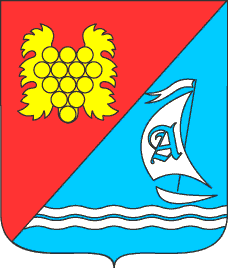 